GRĂDINIŢA CU  P.P. ,,SFINȚII ARHANGHELI MIHAIL ȘI GAVRIIL” PLOIEȘTI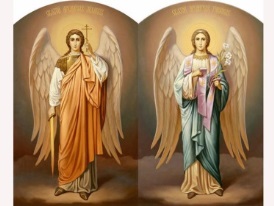    Aleea Levănțica, Nr. 2GTel.: 0244/574600E –mail: gradinitasfintiiarhangheli@yahoo.comConsiliul de Administrație al Grădiniței cu P.P. „Sfinții Arhangheli Mihail și Gavriil” PloieștiHOTĂRÂREA NR. 34/26.11.2021	Consiliul de Administrație al Grădiniței cu P.P. „Sfinții Arhangheli Mihail și Gavriil” Ploiești, întrunit în ședința extraordinară din 26.11.2021,În conformitate cu:prevederile Legii educatiei naționale nr.1/2011, cu modificările și completările ulterioare,Regulamentul cadru de organizare și funcționare a unităților de învățământ preuniversitar nr.5447/2020,Hotărârea nr. 569/2015 pentru aprobarea Normelor metodologice privind decontarea cheltuielilor pentru naveta la şi de la locul de muncă a cadrelor didactice şi a personalului didactic auxiliar din învăţământul preuniversitar de stat,Hotararea Guvernului nr. 286/ 2011, republicată, pentru aprobarea Regulamentului - cadru privind  stabilirea principiilor generale de ocupare a unui post vacant sau temporar vacant corespunzator functiilor contractuale si a criteriilor de promovare in grade sau trepte profesionale imediat superioare a personalului contractual din sectorul bugetar platit din fonduri publice;Având în vedere: art. 30 din Codul muncii aprobat prin Legea nr. 53/ 2003 cu modificarile si completarile ulterioare, cu privire la incadrarea salariatilor in unitatile bugetare numai prin concurs;HOTĂRĂȘTE:Art. 1. Aprobarea Comisiei de organizare și desfășurare a concursului de îngrijitor și bucătar, în următoarea componență:Presedinte: prof. Bucur Adriana– director; Membri:  Ionescu Nicoleta – profesor                Antoanela Ilie- administrator                Observator Sindicat: Constantin Ioana                Secretar comisie: Golea Ramona;Art. 2. Aprobarea Comisiei de contestații pentru concursul de îngrijitor și bucătar, în următoarea componență:Presedinte: David Mariana– membru CA; Membri:  Tudor Ramona – contabil                Mistreanu Gabriela – consilier şcolar                Observator Sindicat – Constantin Ioana                Secretar comisie: Golea Ramona;Art. 3. Aprobarea decontării navetei pentru Sicaru Iuliana și Pădure Izabela.                                                                                                                       Președinte C.A.                                                                                                                             Director,                                                                                                                        Bucur Adriana